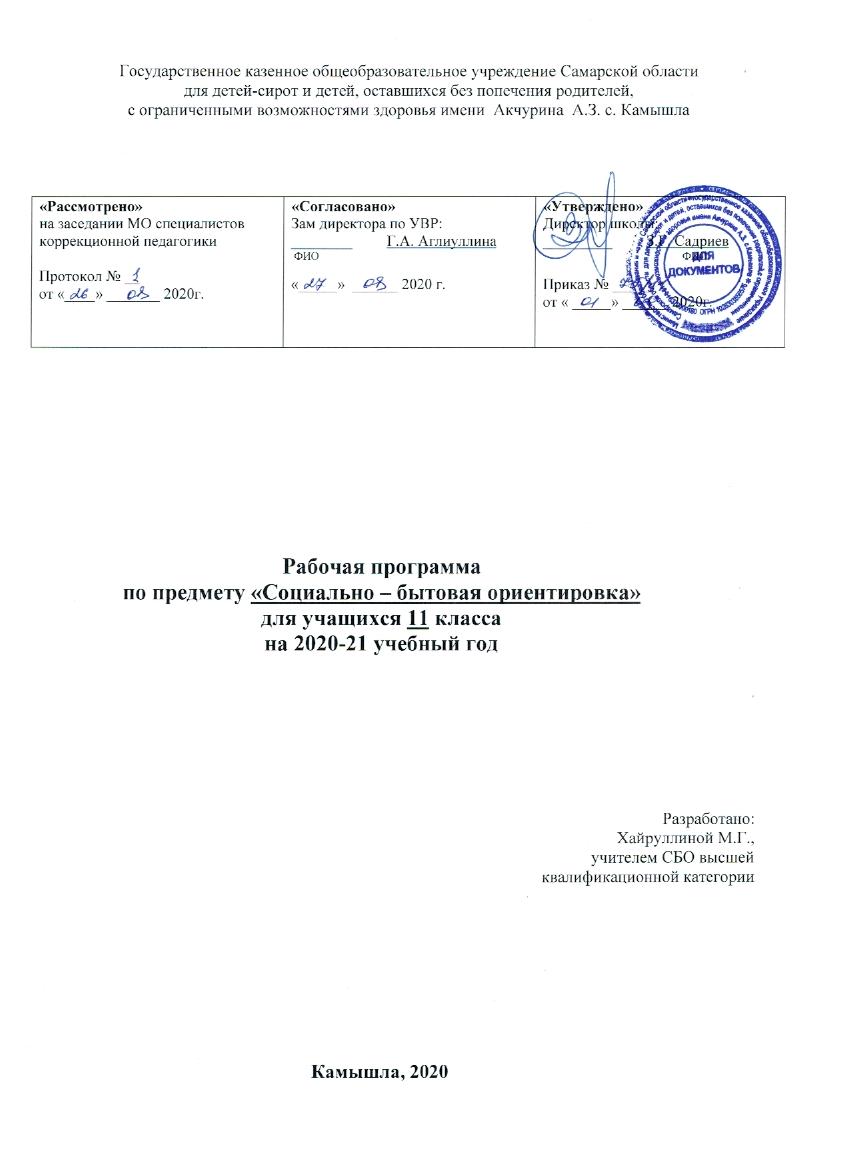 Пояснительная запискаПрограмма по социально - бытовой ориентировке в 11 классе составлена с учетом всех особенностей познавательной деятельности умственно отсталых учащихся и обеспечивает их подготовку к самостоятельной жизни, хозяйственно-бытовому труду. Направление на формирование у них знаний и умений, способствующих социально-бытовой адаптации, на повышение общего уровня развития культуры поведения и отношений в семье. Используется культурно-образовательная среда села и района : посещение музеев, библиотеки, экскурсии.Программа составлена:- в соответствии с Федеральным законом от 29.12.2012 года  № 273 – ФЗ« Об образовании в Российской Федерации»;- на основе:Программно-методического обеспечения для 10-12 классов с углубленной трудовой подготовкой в специальных (коррекционных) образовательных учреждениях VIII вида (пособие для учителя), под редакцией А.М. Щербаковой, Н.М. Платоновой, 2006г.Новой модели обучения в специальных (коррекционных) общеобразовательных учреждений VIII вида (новые учебные программы), под редакцией А.М. Щербаковой,  2001г.Данная программа «Социально-бытовая ориентировка» предназначена для учащихся 11 класса специальных (коррекционных) общеобразовательных школ.   Она рассчитана на 1 год обучения.     11 класс - 3 часа в неделю	В программу включены следующие разделы:Личная гигиена.Одежда и обувь.Питание.Жилище.Транспорт.Торговля.Семья (бюджет семьи, семейные отношения).Средства связи.Медицинская помощь. Учреждения и организации. Промышленные предприятия, объединения, сельское хозяйство и другие. Предприятия службы быта. Трудоустройство. Культура поведения.          Изучение этих разделов позволяет практически знакомить учащихся с окружающим их социумом, формировать у них навыки самостоятельности в обслуживании себя и близких.        Соблюдая принципы систематичности и последовательности в обучении, в 11 классе учащиеся продолжают изучение тем, включенных в программы для 5-9 классов. Программа построена по принципу: опора на имеющиеся знания, умения и навыки, формирование на их базе новых, с расширением и углублением изученных ранее тем. Содержание программного материала обусловлено реалиями жизни, окружающими учащихся. В связи с этим учитель может исключить какие-то темы как неактуальны для данного региона и внести свои. В старших классах учитель должен избегать прямых указаний учащимся на то, как поступать в той или иной ситуации, а стараться приучать их использовать имеющийся опыт, наблюдения за работой товарища, следует ставить детей перед необходимостью принимать самостоятельные решения. Положительные результаты дают задания учащимся собирать дополнительный материал для работы на уроке. Значительное время необходимо отводится на практические работы и экскурсии. В результате прохождения программы используется культурно-образовательная среда села и района: экскурсии, походы в библиотеки, музеи.          Конкретные задачи обучения учащихся специальных (коррекционных) школ 8 вида социально-бытовой ориентировке вытекают из цели – подготовка умственно отсталого ребенка к самостоятельной жизни (труду) и приспособление к жизни в условиях социальной среды. Таким образом, повторность в обучении детей позволяет формировать у них достаточно прочные знания и умения, обеспечивает их применение  на практике.Главная цель программы -  формирование у учащихся знаний и  умений, способствующих социально-бытовой адаптации, на повышение общего уровня развития культуры поведения и отношений в семье, обеспечение их подготовки к самостоятельной жизни, хозяйственно-бытовому труду.Задачи:- овладение учащимися теоретическими знаниями, трудовыми умениями и навыками, достаточными для самообслуживания, помощи в семье, адаптации в современном обществе, ориентации в социуме и быту, в самостоятельном поиске работы и трудоустройстве;- коррекция недостатков психофизического развития (психических функций и познавательной деятельности);- развитие коммуникативной функции речи как непременное условие социальной адаптации;- формирование социально-нормативного поведения в семье и окружающей среде;- обучение практическому применению знаний, полученных при изучении общеобразовательных дисциплин.- воспитание положительного отношения к домашнему труду;- содействие физическому развитию умственно отсталого ученика.	Программа определяет деятельность в двух направлениях:- теоретическая  часть;- практическая часть.Программа определяет содержание обучения, т.е. объем и последовательность тех знаний, которые учащиеся должны усвоить. Важной задачей является обучение большому количеству приемов выполнения того или иного вида работ, так как практика показывает, что учащиеся, овладевшие их наибольшим количеством, могут лучше спланировать работу и успешнее ее выполнить. Низкая степень самостоятельности учащихся при выполнении заданий является основным недостатком их трудовой деятельности. Умение ориентироваться в задании, планировать и контролировать свою работу не вырабатывается у умственно отсталого ребенка автоматически и поэтому на уроках СБО его надо целенаправленно формировать. Это является важнейшей коррекционной задачей специального обучения.  Межпредметная связь уроков СБО состоит в обучении планированию любого вида деятельности. Кроме того, умственно отсталый учащийся затрудняется представить конечный результат своей деятельности. Задача учителя – приучить ученика не начинать работу без конкретного представления продукта своей деятельности.Развитие коммуникативных функций речи является непременным условием усвоения курса социально-бытовой ориентировки. Эта задача решается в тесной связи с уроками русского языка и чтения. Многократное употребление типовых фраз в письменной и устной речи способствует закреплению их памяти. На уроках СБО учитель может успешно решать эту задачу в ролевых играх, словесных описаниях учениками бытовых сцен. Одной из важнейших задач курса СБО является коррекция и формирование социальных норм поведения умственно отсталого учащегося. Культура поведения, взаимоотношений не может рассматриваться как отдельно взятый раздел, хотя некоторые темы изучаются самостоятельно («Поведение в гостях», «Культура взаимоотношений с друзьями»). Задача формирования правильного поведения решается в той или иной степени при изучении любой темы.В 11 классе закрепляются и обобщаются навыки, приобретенные за весь период обучения.                              Основные формы и методы работы. Эффективное усвоение учащимися учебного материала предполагает: использование соответствующих методов, форм, приемов и средств обучения: объяснение, рассказ, беседа, практические работы, экскурсии, сюжетно-ролевые игры; использование наглядных средств обучения, демонстрация учебных кинофильмов, ИКТ. Объяснение – проводится при четком соблюдении различных дидактических принципов, используемых в специальном обучении. Метод объяснения используется при изучении нового материала или для закрепления сложного, не усвоенного ранее.Рассказ – повествовательное изложение содержания учебного материала. На уроках СБО используют: рассказ-вступление, направленный на подготовку к восприятию нового материала; рассказ-изложение, раскрывающий содержание новой темы; рассказ-заключение, обобщающий материал. Беседа – это вопросно-ответный метод обучения. Она может применяться для сообщения новых знаний, закрепления, повторения, а также для контроля. Для построения беседы учитель выбирает небольшой по объему материал, делит его на несколько логических частей, к каждой части подбирает вопросы. Учитываются знания, опыт и типологические особенности учащихся. Беседа является одним из основных методов обучения на уроках СБО. В зависимости от задач урока и оснащенности кабинета могут использоваться разные формы организации практических работ, как коллективные, так и индивидуальные. Количество практических работ можно увеличить и подобрать виды деятельности по усмотрению учителя.  Активное участие в практической работе ведёт к систематизации углублению знаний, к выработке умений и навыков.  Экскурсии – им отводится значительное место в программе. Экскурсии могут быть вводные, текущие и итоговые. Любая экскурсия не является самоцелью и используется в сочетании с другими организационными формами обучения. В ходе экскурсий могут проводиться практические работы. Сюжетно-ролевые и деловые игры применяются как один из ведущих методов обучения. Сюжетно-ролевые игры в основном следует проводить на этапе закрепления пройденного материала и для формирования навыков общения. Воспроизводя в игре конкретные жизненные ситуации, учащиеся применяют усвоенные ими знания и приемы (например, правила поведения, приемы ухода за маленьким ребенком и т. д.). Вариантом сюжетно-ролевых игр является метод моделирования реальных сюжетных ситуаций и может применяться как метод обучения и как форма организации учебной деятельности.     Самым значимым и эффективным методом изучения программного материала на занятиях по СБО является собственная предметно-практическая деятельность учащихся. Используется культурно-образовательная среда района города: экскурсии, походы в библиотеки, музеи.Технологии:- Словесные методы (рассказ, объяснение, беседа). Беседа может быть вводной и предварять другие виды работ для привлечения к ним интереса учащихся, а также может использоваться для закрепления полученных знаний при повторении пройденного. Беседа на занятиях СБО всегда, где это возможно, должна сопровождаться использованием средств наглядности: реальными предметами, макетами, схемами.- Наглядные методы (натуральные предметы: одежда, обувь, посуда; реальные объекты: помещение, учреждение, муляжи, игрушки, изображения: предметные, сюжетные).- Практические методы (дидактические игры, упражнения, задания, тесты, самостоятельная работа).          На занятиях по СБО практическая работа по освоению того или иного навыка включает в себя инструктаж, демонстрацию правильных приемов выполнения действия, повторение учащимися этого действия. Практическое освоение навыка может проводиться только после выяснения того, насколько данный навык соответствует возможностям учащихся.                                      Межпредметные связиСоциально-бытовую ориентировку можно рассматривать как сквозной предмет, дающий учащимся возможность применять на практике знания и умения, полученные на других уроках. Занятия по социально-бытовой ориентировке тесно связаны с уроками русского языка и чтения (полнота устных ответов, последовательность изложения, правильность построения фраз, диалогов), математики (меры веса и длины), географии (сезонные изменения, традиции, обычаи, блюда), труда (свойства древесины, металлов), естествознания (культурные растения, овощи, фрукты).                        Ожидаемые результаты. В результате реализации программы по социально-бытовой ориентировке учащиеся должны знать, понимать, уметь и использовать приобретенные знания и умения в практической деятельности и повседневной жизни, а также научатся правилам ведения домашнего хозяйства; получат теоретические и практические знания о самостоятельной жизни и жизненно необходимых бытовых умениях и навыках, достаточные для самообслуживания, помощи семье, адаптации в современном обществе, ориентации в социуме и в быту, в самостоятельном поиске работы и трудоустройстве.    Критерии и нормы оценки знаний обучающихся Система оценивания в конце изучения каждой темы предусматривает тестирование, устные опросы, самостоятельные  и практические работы. Исходя из поставленных целей и возрастных особенностей учащихся, необходимо учитывать:правильность и осознанность изложения материала, полноту раскрытия понятий, правильность выполнения практических работ;самостоятельность ответа;умение переносить полученные знания на практику;                                        11 классЛичная гигиена.             Повторение материала по личной гигиене: уход за кожей лица, тела, ног, за волосами, за ногтями. Маникюр. Бритье. Прически.            Макияж. Косметические средства для выполнения макияжа. Соответствие макияжа ситуации. Удаление макияжа.            Средства для загара. Срок годности косметических средств.П р а к т и ч е с к и е    з а н я т и я:             Выполнение процедур по уходу за кожей лица. Выполнение макияжа.Учащиеся должны знать:- косметические средства для макияжа;- косметические средства для загара.Учащиеся должны уметь:- выполнять несложный макияж и удалять его с помощью косметических средств.Вредные привычки.Вред курения. Вред алкоголя и наркотиков.Учащиеся должны знать:- о вреде курения, наносимом здоровью курящих и окружающих их людей;- о вредном воздействии алкоголя и наркотиков на организм человека;- о социальных последствиях к которым приводят вредные привычки;- способы борьбы с вредными привычками.Одежда и обувь.          Значение одежды в жизни человека. Стиль одежды, мода, обновление одежды (замена мелких деталей). Размеры одежды и обуви. Значение ухода за одеждой и обувью. Правила выполнения утюжки одежды в зависимости от свойств ткани: платьев, рубашек, юбок со складками, оборками, брюк.            Чистка обуви всех видов. Рекомендуемые сроки носки одежды и обуви с учетом их назначения и материальных возможностей. Одежда и принадлежности для пеленания для младенца. Стирка и кипячение  пеленок.П р а к т и ч е с к и е     з а н я т и я.Утюжка одежды.Чистка обуви.Учащиеся должны знать:- правила подбора одежды, обуви и аксессуаров;- правила выполнения утюжки одежды в зависимости от свойств ткани;- рекомендуемые сроки носки одежды и обуви с учетом их назначения и материальных возможностей;- необходимый набор одежды и принадлежностей для пеленания младенца;- правила стирки  и кипячения пеленок.Учащиеся должны уметь:- правильно подбирать одежду, обувь и аксессуары;- правильно выполнять утюжку одежды в зависимости от свойств ткани;- стирать и кипятить пеленки.Питание.            Составление меню завтраков, обедов и ужинов на неделю. Составление месячной сметы расходов на продукты питания, в соответствии с недельным меню. Полноценное питание грудных младенцев, дошкольников, подростков.             Технология рационального приготовления обеда из трех блюд: первое -  на мясном или рыбном бульоне, второе – с использованием мяса или рыбы из бульона, третье – выпечка: пироги, пирожные, торт. Виды праздничного стола: традиционный, фуршет. Меню праздничного стола. Культура поведения за столом. Правила пользования столовыми приборами. Консервирование овощей.П р а к т и ч е с к и е     з а н я т и я:Составление меню на неделю.Приготовление обеда из трех блюд.Консервирование овощей (соления и маринады).Выпечка: пироги, пирожные, торт.Учащиеся  должны знать:- технологию рационального приготовления обеда из трех блюд;- выпечка: пироги, пирожные, торт, кекс;- виды праздничного стола: традиционный, фуршет;- меню праздничного стола;- правила консервирования овощей.Учащиеся должны уметь:- составлять меню на неделю;- приготовить обед из трех блюд;- консервировать овощи (соления и маринады);- выпекать пироги, пирожные, торт.Семья.         Основы семейных взаимоотношений, семейные традиции, распределение и выполнение домашних обязанностей, организация досуга и отдыха в семье.         Семейная ситуация в семье учащегося. Представления учащихся об их будущих семьях.          В семье ждут ребенка: полноценное питание и здоровый образ жизни будущей мамы, спокойная семейная атмосфера – залог здоровья ребенка. Приготовление необходимых вещей для младенца (кроватка, коляска, одежда, пеленки, ванночки и т.п.). Необходимость регулярного посещения женской консультации в дородовой период. Санитарно-гигиенические правила содержания детских принадлежностей для купания, детского белья, детской посуды, игрушек. Уход за грудным ребенком ( купание, пеленание, одевание). Кормление грудного ребенка. Подготовка груди к кормлению ребенка при грудном вскармливании. Подготовка посуды для кормления ребенка при искусственном вскармливании. Режим дня грудного ребенка. Значение прогулок на воздухе для здоровья ребенка. Необходимость регулярного посещения детского врача. Культура поведения в женской консультации и в детской поликлинике.П р а к т и ч е с к и е    з а н я т и я:          Уход за грудным ребенком ( на кукле): кормление, пеленание, подмывание и т.д.Учащиеся должны знать:- основы семейных взаимоотношений;- список необходимых вещей для младенца (кроватка, коляска, одежда, пеленки, ванночка и т.п.);- санитарно-гигиенические правила содержания детских принадлежностей для купания, детского белья, детской посуды, игрушек;- правила ухода за грудным ребенком (купание, пеленание, одевание);- кормление грудного ребенка;- режим дня грудного ребенка.Учащиеся должны уметь:- выполнять уход за грудным ребенком.Культура общения.          Поведение юноши по отношению к девушке. Знаки внимания, которые юноша может проявлять по отношению к понравившейся ему девушке. Поведение девушки по отношению к юноше. Правила общения девушек и юношей, предупреждающие сексуальное насилие.П р а к т и ч е с к и е     з а н я т и я.Ролевые игры.Учащиеся должны знать:- Правила общения девушек и юношей, предупреждающие сексуальное насилие.Жилище.        Оборудование детской комнаты или детской зоны (отгорожена ширмой) в общей комнате. Санитарно-гигиенические требования к содержанию детской комнаты или зоны. Моющие и дезинфицирующие средства, используемые при уборке детской комнаты. Еженедельная уборка квартиры в полном объеме: прихожая, жилые комнаты, кухня, санузел, ванная. Последовательность уборки. Пользование бытовыми электроприборами для уборки квартиры. Моющие средства, используемые при уборке квартиры в полном объеме.П р а к т и ч е с к и е     з а н я т и я:Уборка квартиры.Пользование бытовыми электроприборами моющими средствами для уборки квартиры.Учащиеся должны знать:- санитарно-гигиенические требования к содержанию детской комнаты или зоны;- моющие и дезинфицирующие средства, используемые при уборке детской комнаты;- последовательность еженедельной уборки квартиры в полном объеме: прихожая, жилые комнаты, кухня, санузел, ванная;- правила пользования бытовыми электроприборами для уборки квартиры.- моющие средства, используемые при уборке квартиры в полном объеме.Учащиеся должны уметь:- производить еженедельную уборку квартиры в полном объеме;- пользоваться бытовыми электроприборами моющими средствами для уборки квартиры.Транспорт.          Водный транспорт. Виды водного транспорта. Речной вокзал. Расписание. Порядок приобретения билетов, стоимость проезда в зависимости от класса. Правила поведения на водном транспорте.         Воздушный транспорт. Аэровокзал и аэропорт, их назначение. Расписание. Порядок приобретения билетов, их стоимость в зависимости от класса. Порядок оформления билетов перед вылетом. Порядок посадки в самолет. Сервис, предоставляемый пассажиру авиакомпанией. Правила поведения в салоне самолета.         Такси. Виды такси: пассажирское и грузовое. Заказ такси по телефону. Стоимость проезда, порядок оплаты. Обязанности водителя такси. Обязанности пассажира. Культура общения пассажира с водителем. Опасность использования частного транспорта.П р а к т и ч е с к и е   з а н я т и я.Экскурсия на автостанцию.Учащиеся должны знать:- виды водного транспорта. Назначение речного вокзала. Расписание. Порядок приобретения билетов, стоимость проезда в зависимости от класса. Правила поведения на водном транспорте;- аэровокзал и аэропорт, их назначение. Расписание. Порядок приобретения билетов, их стоимость в зависимости от класса. Порядок оформления билетов перед вылетом. Порядок посадки в самолет. Правила поведения в салоне самолета;Виды такси: пассажирское и грузовое. Заказ такси по телефону. Стоимость проезда, порядок оплаты. Опасность использования частного транспорта.Учащиеся должны уметь:- приобрести билет;- пользоваться расписанием.Торговля.Повторение пройденного материала. Комиссионные магазины. Торговля уцененными товарами в обычных магазинах (распродажа). Магазины «секонд хенд». Скупка вещей у населения. Ломбард. Правила получения ссуды под залог и хранения вещей в ломбарде. Целесообразность пользования ломбардом.Средства связи.             Повторение: виды связи. Пейджинговая связь. Сотовая связь. Назначение, стоимость услуг. Денежные переводы (телеграфный перевод). Заполнение бланков телеграфного перевода для отправления или получения . Стоимость услуги. Порядок получения пенсии по почте.П р а к т и ч е с к и е        з а н я т и я:- заполнение бланка для отправления или получения телеграфного денежного перевода.Учащиеся должны знать:- порядок оформления отправления или получения телеграфного денежного перевода.Учащиеся должны уметь:- оформить отправление или получение телеграфного денежного перевода.Медицинская помощь.          Страховой медицинский полис, порядок получения, его назначение. Листок нетрудоспособности. Порядок получения и предъявления по месту работы или учебы. Женская консультация. Ее назначение. Порядок записи на прием. Детская консультация. Ее назначение. Порядок записи на прием. Газетные объявления об оказании платных медицинских услуг. Целители, знахари, экстрасенсы. Рекомендации по обращению за медицинской помощью по газетным и рекламным объявлениям.Учащиеся должны знать:- назначение страхового медицинского полиса, порядок его получения;- листок нетрудоспособности;- порядок его получения и предъявления по месту работы или учебы.Предприятия бытового обслуживания.            «Прокат», его назначение, виды услуг. Порядок обращения и получения вещи на прокат. Целесообразность пользования прокатом вещей. Бюро или фирма «Ремонт квартир» - назначение, виды услуг. Порядок обращения и оформления заказа. Культура общения с работниками предприятий службы быта (приемщик заказа, работники, выполняющие заказ).П р а к т и ч е с к и е     з а н я т и я:Ролевые игры.Учащиеся должны знать:- назначение и виды услуг «Проката»;- порядок обращения и получения вещи на прокат;- целесообразность пользования прокатом вещей;- бюро или фирма «Ремонт квартир»- назначение, виды услуг;- порядок обращения и оформления заказа.Учащиеся должны уметь:- обратиться с просьбой, вопросом к приемщику заказа в службе быта.Бюджет семьи.             Расходы на удовлетворение культурных потребностей членов семьи и на некоторые текущие расходы (билеты в кино, театр, на стадион, проезд, предметы личной гигиены, ремонт обуви, сантехники и т.д.)           Сбережения. Облигации как вид сбережения. Лотереи, целесообразность участия в них. Кредит. Банковские ссуды, их виды, условия. Порядок получения банковской ссуды. Льготы по налогообложению в связи со строительством жилья или приобретением недвижимого имущества.П р а к т и ч е с к и е    з а н я т и я:Составление расходов бюджета семьи с учетом расходов на удовлетворение культурных потребностей членов семьи и на  некоторые текущие расходы (билеты в кино, театр, на стадион, проезд, предметы личной гигиены, ремонт обуви, сантехники и т.д.)Учащиеся должны знать:- иметь представление об облигациях, кредитах, ссудах, налоговых льготах.Учащиеся должны уметь:- составить приблизительный план расходов бюджета семьи.       Литература:Девяткова Т.А. Социально- бытовая ориентировка в специальных (коррекционных) образовательных учреждениях VIIIвида: Пособие для учителя/ Т.А. Девяткова. – М.: ВЛАДОС, 2004..А.М. Щербакова, Н.М. Платонова Программно- методическое обеспечение для 10- 12 классов с углубленной трудовой подготовкой в специальных (коррекционных) образовательных учреждений VIII вида: Пособие для учителя/ А.М. Щербакова, Н.М. Платонова.- М.: Гуманит. Изд. Центр ВЛАДОС, 2004.Щербакова А.М.  Новая модель обучения в специальных (коррекционных) общеобразовательных учреждений VIII вида / А.М. Щербакова- М.: НЦ ЭНАС, 2001.Воронкова В.В.,  Казакова С.А. Социально-бытовая ориентировка учащихся 5-9 классов в специальной (коррекционной) общеобразовательной школе 8 вида: пособие для учителя/ - Гуманитар. изд. центр ВЛАДОС,2006Оценка% выполнения заданийудовлетворительно35 – 50%хорошо50 – 65%очень хорошосвыше 65%